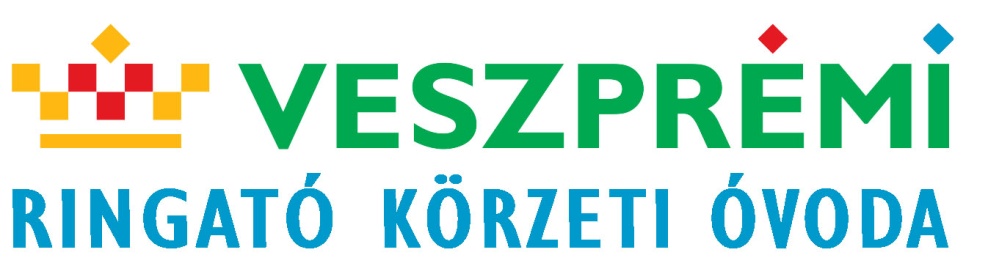 TÁJÉKOZTATÓ ÚJ ÓVODÁSAINK SZÜLEI SZÁMÁRA.Tisztelt Szülők!Értesítjük azon családokat, akik 2021.szeptemberétől, óvodai körzetünket választották gyermekük óvodai nevelésére, hogy2021. augusztus 30-án, hétfőn17.00 órai kezdettelTÁJÉKOZTATÓ SZÜLŐI ÉRTEKEZLETET tartunk, a Veszprémi Ringató Körzeti Óvoda, Ringató óvodai épületének udvarán.Veszprém, Jutasi út 79/1Tisztelettel kérjük, hogy a tájékoztató megbeszélésre, családonként lehetőség szerint egy felnőtt érkezzen.Tisztelettel:Major Ildikóóvodavezető